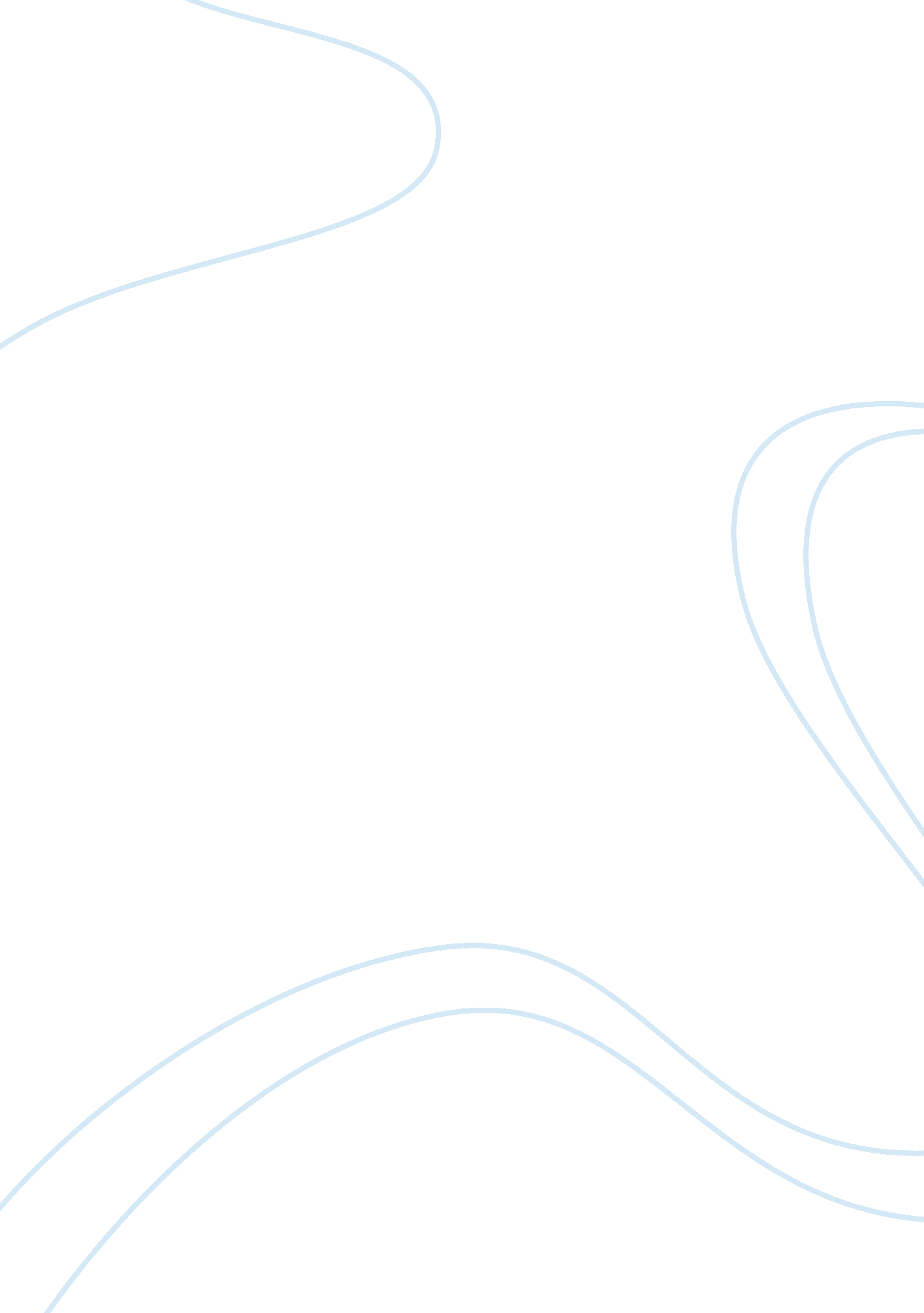 The academic support center education essayEducation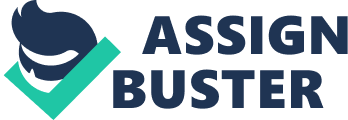 The bulk of pupils in universities fail to recognize merely how many people struggle with disablements that affect so many facets of their day-to-day lives. When it comes to a pupil 's instruction, larning disablements are normally what come to mind, but the truth is that disablements can run from physical, to mental, emotional, and/or psychological damages. Although it is hard to achieve the exact figure of university-level pupils with disablements, a recent survey in the United States showed that `` about nine per centum of all undergraduates in higher instruction study holding a disablement, a per centum that has tripled in the last two decennaries. '' ( Clark-McClendon, and Grant ) While that may non look like much of the undergraduate population, it is merely just that a university has resources available to them. The University of California, Riverside, has a section called theAcademicSupport Center ( ASC ) , which is devoted to assisting pupils with disablements, so that they can hold an equal chance in their instruction as any other pupil. I think the Academic Support Center is an highly helpful and of import resource for pupils with impermanent and lasting disablements. Not merely does it diminish the limitations that are imposed by a pupils ' disablement, but it provides them an equal chance to larn. Although the ASC is where most of the services are offered, the first topographic point to travel for any pupil who is looking for the available services is the Services for Students with Disabilities Office ( SSD ) . The SSD staff is at that place to help pupils and explicate to them the general information about all the services that the ASC provides, every bit good as the needed paperwork and certification that is needed in order to be accommodated by the ASC. The ground that the SSD is the first halt is because the staff there are trained professionals, who after a audience with the pupil, will find what academic adjustments will let the pupil to entree UCR 's educational chances. All the adjustments are specifically modified to run into each pupil 's disability-related demands. Students are required to make full out the `` Student Data Sheet & A ; Request for Accommodations '' signifier, where they must supply information about their disablement and the list of adjustments that they are bespeaking. Along with that, the pupil must supply the SSD with authorised certification of their disablement which has to be certified by a accrediteddoctor, psychologist, or larning disablements specializer. Although this is a slightly long and boring procedure, it is highly of import because the disablement must be legitimate and the SSD staff must do certain that the information given to them is valid and non something that is made up. Besides, even though there is a batch of paperwork required, a positive facet is that it is normally merely a erstwhile process that is typically done a hebdomad or two before a pupil 's initial one-fourth starts. One of the grounds the ASC is every bit successful as it has been is due to the experient staff that are organized and are ever at that place to assist with the demands of the pupils. The staff is made up of the manager, Marcia Schiffer, who has her maestro 's in instruction, Rebecca Aguiar, the ASC Coordinator, and Sharon Kasner, the ASC Assistant, who does the clerical work. They are really helpful with organizing pupils ' agendas in footings of test-taking, work outing any struggles that may happen between any category times, and puting up assignments with pupils so that they can discourse anything that is needed for the adjustment for each pupil. All of their services call for utmost organisational accomplishments because there are a big figure of pupils and the ASC offers many services that need speckless coordination. In aninterviewwith Sharon Kasner, she tells me that `` the academic support centres occupation is to level the playing field for pupils and we are non here to set anyone in more of an advantage. '' When asked if her occupation was nerve-racking, she said, `` it is nerve-racking at extremums, but every bit long as we stay organized and hold pupils up to certain deadlines, like passing in signifiers a hebdomad in progress, it is non as feverish. '' In my sentiment, the staff is making a great occupation in esteeming the demands of the pupils and supplying a comfy, contributingenvironmentwhere there is equal privateness for each pupil and everything is unbroken really confidential. Many may inquire why the handiness of these services is critical to those with disablements, which is why there have been many Torahs that apply to pupils of all ages. The American 's with Disabilities Act ( ADA ) of 1990 and subdivision 504 of the 1973 Vocational Rehabilitation Act explain in item why it is necessary to hold such Torahs to enable the rights of pupils with disablements. Harmonizing to these Torahs, `` University academic adjustments and support services are non intended to rectify, but instead to supply pupils equal entree by cut downing the negative impact of their disablements. '' ( `` Student Special Services '' ) The services at university degree are available to give pupils equal entree to an instruction, every bit good as giving pupil 's entree to larn and/or achieve success. Although the ASC provides many services while assisting do up for the effects of a pupils ' disablement, the university itself does non alter any academic demands to suit a pupil. The ASC provides a broad scope of services depending on the disablement type. Test taking adjustments, note-sharing services, CommunicationAccess Real-time Translation ( CART ) , the usage of a computing machine with altered package, and gestural linguistic communication translators are the most widely used services that the ASC offers. What each pupil is accommodated with has to make with the type of disablement. Learning disablements, for illustration, frequently affect treating information, memory, reading, and ciphering. Examples of adjustments that the ASC provides for pupil who have specific larning disablements include, note-sharing, audio taped categories, excess test times, computing machine 's that read inquiries, spelling and grammar draughtss. Mobility damages can be the consequence of many different things including intellectual paralysis, scoliosis, spinal cord hurt, or amputation of a certain limb. The most common adjustments for pupils with mobility damages include trials in electronic formats, a note-taker, or even computing machines that are equipped with particular devices like address input, an alternate keyboard, or even Morse codification. Students with mental disablements frequently struggle with psychological upsets such as, major depressive upset, multiplepersonalityupset, generalized anxiousness upset, or station traumatic emphasis upset. Very frequently, these upsets affect the day-to-day life of pupils and interfere with their academic advancement, therefore pupils with these conditions frequently require note-taking services, a recording of talks, extended clip on assignments and trials, and a non-distracting, quiet puting for assignments and trials. For pupils who are deaf or difficult of hearing, the usage of a comparatively new engineering called the Communication Access Real-time Translation ( CART ) is available and arranged through the ASC. CART is an instant interlingual rendition of the spoken word into English text, which is performed by a captionist ( the CART newsman ) , utilizing a stenotype machine, a laptop, and real-time package. The text is displayed on the proctor of the computing machine or other device for the pupil. The captionist sits beside the pupil, during category, and types out the professor 's talk for word, while the pupil reads it on a laptop computing machine. For pupils who prefer gestural linguistic communication translators over the CART service, the ASC can set up that every bit good, every bit long as the pupil gives the staff at least a hebdomad 's notice. Through experience andobservationof the services provided by the ASC, I believethat most pupils greatly benefit from what is available to them. Not merely are the services up to day of the month with the engineering that is out to suit each pupils needs, but the service is easy accessible as good. The testing suites are broad and are set-up to suit a upper limit of three pupils at a clip, but it is really rare that more than one pupil is in there at one time. The testing suites are comfy and are really contributing to a proving environment as there are seldom of all time any distractions. It may non be easy for some pupil without disablements to understand why it is highly of import for the services of the ASC to be available to those who do hold disablements. Since there are many different disablements, there are many different factors that affect a peculiar pupil. The force per unit area of timed, in-class, tests/exams could show troubles to some pupils. The clip force per unit area in a testing state of affairs, for illustration, otherwise impacts pupils with certain larning disablements and/or pupils who have a difficult clip treating information because they frequently need more clip to understand the inquiries and come up with the replies. Besides, to pupils with sight damages, pen and paper proving turn out to be about impossible to take. Last, composing an essay or taging a scantron on an test is frequently non possible for those who are physically handicapped. For illustration, pupils with Attention-Deficit/Hyperactivity Disorder ( ADHD ) have trouble prolonging attending in certain undertakings and frequently fail to complete school assignment. Although one may believe that this is due to oppositional behaviour orfailureto understand stuff, it is non. Therefore, extended clip during trials and drawn-out deadlines for certain assignments would merely be just to them. It is apparent that the ASC is really good to many pupils, professors, every bit good as the community and universe in general. We all know and recognize that people with disablements and disabilities need to foster their instruction every bit much as possible and the ASC makes that possible. This makes more chances for people with disablements to acquire better occupations out in the `` existent universe. '' 